MODÈLE SIMPLE DE CHAMP D’APPLICATION AVEC DES EXEMPLES DE DONNÉES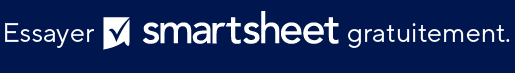 APPROBATION & COMMENTAIRESCOMMENTAIRESMODÈLE SIMPLE DE CHAMP D’APPLICATION APPROBATION & COMMENTAIRESCOMMENTAIRESNOM DU PROJETInstallations de bornes de recharge pour véhicules électriquesNOM DE L’ENTREPRISEPositive ChargeCONTACTWendy WilliamsNUMÉRO DE TÉLÉPHONE765-876-9876ADRESSE E-MAILWendy.Williams@postivecharge.comADRESSE POSTALE DE L’ENTREPRISE9016 NE 186 th, Boswell, WA 98011LIEU DU PROJET(divers) États-Unis, Mexique, CanadaAUTEURJane MatthewsDATEXX/XX/XXXXCHAMP D’APPLICATIONQu’est-ce que le projet implique ? Quelles sont les méthodes de livraison ?Installation de 1 125 stations de recharge pour véhicules électriques à 116 endroits aux États-Unis, au Mexique et au Canada afin de répondre aux besoins de recharge des véhicules électriques des centres commerciaux et des stations-service. Des détails complets sur le champ d’application de ce travail sont inclus dans les documents joints, mais, dans l’ensemble, ce projet impliquera les éléments suivants pour 17 sites uniques dans 3 pays différents, et comprendra : l’analyse de site ; planification des infrastructures ; Évaluation des services publics ; Intégration ; Préparation finale ; et Installation.LIVRABLES DU PROJETNotez les produits matériels/les services résultant de ce projet.Installations de 1 125 stations de recharge pour véhicules électriques entièrement fonctionnelles et sous licence à 116 endroits aux États-Unis, au Mexique et au Canada - 1 000 stations de recharge pour véhicules électriques en Californie du S. — 100 au Canada — 25 au Mexique (voir les spécifications ci-jointes pour les emplacements géo-spécifiques).EXCLUSIONSPositive Charge n’est pas responsable des travaux préparatoires des sites tiers/clients (par exemple, les permis de creuser, la logistique de disponibilité de l’électricité dans la région de la ville, etc.).Cependant, les chefs de projet Positive Charge peuvent fournir aux clients une liste de contrôle pour s’assurer que leurs emplacements sont correctement préparés pour l’installation de nos bornes de recharge pour véhicules électriques.JALONSJALONSJALONSJALONSDATE DE LIVRAISONTÂCHEBIENS REQUISSERVICES REQUIS XX/XX/XXXXFormer l’équipe projet/Revue préliminaire/Périmètre XX/XX/XXXX Phase d’analyse XX/XX/XXXX Phase de contrôle XX/XX/XXXX Rapport de synthèse et clôture du projetPARTIES PRENANTESPARTIES PRENANTESPARTIES PRENANTESPARTIES PRENANTESNUMÉRO D’IDENTIFICATIONNOM ET FONCTIONPOSTE/RESPONSABILITÉS78 979 687Janine Remagio — Cheffe de projets8 542 342David Coen — Chef ingénieur5 672 334Rita Preze — Directrice98 712 376Donald Smythe — Ingénieur de terrainCOÛT ESTIMÉCOÛT ESTIMÉCOÛT ESTIMÉCOÛT ESTIMÉDépenseDESCRIPTIONDESCRIPTIONCOÛTMAIN-D’ŒUVRE INTERNELogistique électro-chargeLogistique électro-charge68 768 $MAIN-D’ŒUVRE EXTERNEVéhicules électriques de niveau 1Véhicules électriques de niveau 168 768 $ ÉQUIPEMENTBorne de chargement rapide pour véhicule électriqueBorne de chargement rapide pour véhicule électrique68 768 $SERVICESFournisseur de systèmes de conversion d’énergieFournisseur de systèmes de conversion d’énergie68 768 $AUTRELogiciel tiersLogiciel tiers68 768 $TOTAL $                      - CONDITIONS GÉNÉRALES DE PAIEMENT 30 suivant l’achèvement du projet. 10 % de frais de rétention.Propriétaire du projetSteph Arjuna SIGNATUREDATEXX/XX/XXXXCHEF DE PROJETSRita StevensSIGNATUREDATEXX/XX/XXXXNOM DU PROJETNOM DE L’ENTREPRISECONTACTNUMÉRO DE TÉLÉPHONEADRESSE E-MAILADRESSE POSTALE DE L’ENTREPRISELIEU DU PROJETAUTEURDATECHAMP D’APPLICATIONQu’est-ce que le projet implique ? Quelles sont les méthodes de livraison ?LIVRABLES DU PROJETNotez les produits matériels/les services résultant de ce projet.EXCLUSIONSJALONSJALONSJALONSJALONSDATE DE LIVRAISONTÂCHEBIENS REQUISSERVICES REQUISPARTIES PRENANTESPARTIES PRENANTESPARTIES PRENANTESPARTIES PRENANTESNUMÉRO D’IDENTIFICATIONNOM ET FONCTIONPOSTE/RESPONSABILITÉSCOÛT ESTIMÉCOÛT ESTIMÉCOÛT ESTIMÉCOÛT ESTIMÉDépenseDESCRIPTIONDESCRIPTIONCOÛTMAIN-D’ŒUVRE INTERNE $                      -   MAIN-D’ŒUVRE EXTERNE $                      -   ÉQUIPEMENT $                      -   SERVICES $                      -   AUTRE $                      -   TOTAL $                      -   CONDITIONS GÉNÉRALES DE PAIEMENTPropriétaire du projetSIGNATUREDATECHEF DE PROJETSSIGNATUREDATEEXCLUSION DE RESPONSABILITÉTous les articles, modèles ou informations proposés par Smartsheet sur le site web sont fournis à titre de référence uniquement. Bien que nous nous efforcions de maintenir les informations à jour et exactes, nous ne faisons aucune déclaration, ni n’offrons aucune garantie, de quelque nature que ce soit, expresse ou implicite, quant à l’exhaustivité, l’exactitude, la fiabilité, la pertinence ou la disponibilité du site web, ou des informations, articles, modèles ou graphiques liés, contenus sur le site. Toute la confiance que vous accordez à ces informations relève de votre propre responsabilité, à vos propres risques.